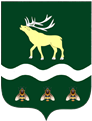 АДМИНИСТРАЦИЯЯКОВЛЕВСКОГО МУНИЦИПАЛЬНОГО ОКРУГА ПРИМОРСКОГО КРАЯ ПОСТАНОВЛЕНИЕ О внесении изменений в постановление Администрации Яковлевского муниципального района от 01.06.2021 № 209-НПА «Об утверждении Положения об оплате труда работников Муниципального бюджетного учреждения «Межпоселенческий районный Дом культуры» Яковлевского муниципального района»В соответствии с решением Думы Яковлевского муниципального района от 27.12.2022 года № 618-НПА «О бюджете Яковлевского муниципального района на 2023 год и плановый период 2024 и 2025 годов»(с учетом изменений от 24.08.2023 № 88-НПА), в целях исполнения постановления Администрации Яковлевского муниципального округа от 04.09.2023 года № 18-ПА «Об индексации заработной платы работников муниципальных учреждений Яковлевского муниципального района», на основании Устава Яковлевского муниципального округа, Администрация Яковлевского муниципального округаПОСТАНОВЛЯЕТ:Внести в постановление Администрации Яковлевского муниципального района от 01.06.2021 № 209-НПА «Об утверждении Положения об оплате труда Муниципального бюджетного учреждения «Межпоселенческий районный Дом культуры» Яковлевского муниципального района» изменения, изложив приложение № 2 к Положению в новой редакции согласно приложению к настоящему постановлению.Опубликовать настоящее постановление в районной газете «Сельский Труженик» и разместить на официальном сайте Администрации Яковлевского муниципального округа в сети Интернет.3. Настоящее постановление вступает в силу с 01 октября 2023 года.4. Контроль  исполнения  настоящего постановления оставляю за собой.Глава  Яковлевского муниципального округа                                          А.А. Коренчук      Приложение к постановлению Администрации Яковлевского муниципального округа от                           №          -НПАОКЛАДЫПО ПРОФЕССИОНАЛЬНЫМ КВАЛИФИКАЦИОННЫМ ГРУППАМ ДОЛЖНОСТЕЙ РАБОТНИКОВ МУНИЦИПАЛЬНОГО БЮДЖЕТНОГО УЧРЕЖДЕНИЯ «МЕЖПОСЕЛЕНЧЕСКИЙ РАЙОННЫЙ ДОМ КУЛЬТУРЫ» ЯКОВЛЕВСКОГО МУНИЦИПАЛЬНОГО РАЙОНАОКЛАДЫПО ПРОФЕССИОНАЛЬНЫМ КВАЛИФИКАЦИОННЫМ ГРУППАМ ОБЩЕОТРАСЛЕВЫХ ПРОФЕССИЙ  РАБОТНИКОВ МУНИЦИПАЛЬНОГО БЮДЖЕТНОГО УЧРЕЖДЕНИЯ «МЕЖПОСЕЛЕНЧЕСКИЙ РАЙОННЫЙ ДОМ КУЛЬТУРЫ»  ЯКОВЛЕВСКОГО МУНИЦИПАЛЬНОГО РАЙОНАот29.09.2023с. Яковлевка№58-НПАПрофессиональные квалификационные группы должностей (ПКГ), утвержденные приказом «Министерства здравоохранения и социального развития Российской Федерации от 31.08.2007 № 570 «Об утверждении профессиональных квалификационных групп должностей работников культуры, искусства и кинематографии» Профессиональные квалификационные группы должностей (ПКГ), утвержденные приказом «Министерства здравоохранения и социального развития Российской Федерации от 31.08.2007 № 570 «Об утверждении профессиональных квалификационных групп должностей работников культуры, искусства и кинематографии» Профессиональные квалификационные группы должностей (ПКГ), утвержденные приказом «Министерства здравоохранения и социального развития Российской Федерации от 31.08.2007 № 570 «Об утверждении профессиональных квалификационных групп должностей работников культуры, искусства и кинематографии» Профессиональные квалификационные группы и квалификационные уровниДолжности, отнесенные к квалификационным уровнямОклады <*>(рублей)Должности работников культуры, искусства и кинематографии среднего звенаКульторганизатор 10787Должности работников культуры, искусства и кинематографии среднего звенаЗаведующий костюмерной11984Должности работников культуры, искусства и кинематографии среднего звенаХудожник – декоратор 11984Должности работников культуры, искусства и кинематографии ведущего звенаКонцертмейстер 11984Должности работников культуры, искусства и кинематографии ведущего звенаМетодист 12465Должности работников культуры, искусства и кинематографии ведущего звенаХореограф 13183Должности работников культуры, искусства и кинематографии ведущего звенаЗаведующий отделом по работе с детьми13423Должности работников культуры, искусства и кинематографии ведущего звенаХормейстер коллектива художественной самодеятельности13183Должности работников культуры, искусства и кинематографии ведущего звенаЗвукорежиссер 13578Должности работников культуры, искусства и кинематографии ведущего звенаРежиссер 13591Должности работников культуры, искусства и кинематографии ведущего звенаРуководитель молодежного центра15571Должности руководящего состава учреждений культуры, искусства и кинематографии ведущего звенаХудожественный руководитель17258Должности руководящего состава учреждений культуры, искусства и кинематографии ведущего звенаДиректор 18576Профессиональные квалификационные группы и квалификационные уровниДолжности, отнесенные к квалификационным уровнямМинимальные оклады <*> (рублей)Профессиональная квалификационная группа «Общеотраслевые профессии рабочих второго уровня»Профессиональная квалификационная группа «Общеотраслевые профессии рабочих второго уровня»4 квалификационный уровеньВодительНаименования профессий рабочих, предусмотренных 1-3 квалификационными уровнями настоящей профессиональной квалификационной группы, выполняющих важные (особо важные) и ответственные (особо ответственные работы)10787